БАШҠОРТОСТАН РЕСПУБЛИКАҺЫ                                        РЕСПУБЛИка БАШКОРТОСТАН     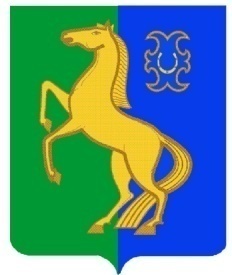      ЙƏРМƏКƏЙ районы                                             АДМИНИСТРАЦИЯ        муниципаль РАЙОНЫның                                                   сельского поселения              СПАРТАК АУЫЛ СОВЕТЫ                                                     спартакский сельсовет                                    ауыл БИЛƏмƏҺе                                                          МУНИЦИПАЛЬНОГО РАЙОНА                     ХАКИМИƏТЕ                                                                     ЕРМЕКЕЕВСКий РАЙОН452182, Спартак ауыл, Клуб урамы, 4                                                   452182, с. Спартак, ул. Клубная, 4       Тел. (34741) 2-12-71,факс 2-12-71                                                                  Тел. (34741) 2-12-71,факс 2-12-71е-mail: spartak_selsovet@maiI.ru                                              е-mail: spartak_selsovet@maiI.ru                                -                       ҠАРАР                            № 51                   ПОСТАНОВЛЕНИЕ        « 29 » октябрь  2018 й.                                   « 29 » октября   2018 г. Об утверждении реестра муниципальных услуг                                                   сельского поселения Спартакский сельсовет   муниципального района Ермекеевский район  Республики Башкортостан, предоставляемых                                                                     в многофункциональных   центрах       В соответствии с Федеральными законами № 210-ФЗ от 27 июля 2010 года  «Об организации предоставления государственных и муниципальных услуг», от 06.10.2003 № 131-ФЗ «Об общих принципах организации местного самоуправления в Российской Федерации», Постановлением Правительства Республики Башкортостан от 3 марта 2016 г. N 62 «О внесении изменений в перечень государственных услуг, предоставление которых организуется в Республиканском государственном автономном учреждении Многофункциональный центр предоставления государственных и муниципальных услуг республиканскими органами исполнительной власти», Уставом сельского поселения  Спартакский сельсовет муниципального района  Ермекеевский район Республики Башкортостан                                             ПОСТАНОВЛЯЮ: 1.Утвердить реестр муниципальных услуг сельского поселения    Спартакский сельсовет муниципального района   Ермекеевский   район Республики Башкортостан, предоставляемых в многофункциональных   центрах согласно приложению № 1. 2.Обнародовать настоящее постановление на информационном стенде в здании  администрации сельского поселения   и на официальном сайте в сети Интернет.                                                                              3.Настоящее постановление вступает в силу после его обнародования.                                               4. Контроль за исполнением настоящего постановления оставляю за собой.            Глава  сельского поселения          Спартакский сельсовет                                       Ф.Х. ГафуроваПриложение № 1 Реестр муниципальных услуг сельского поселения    Спартакский сельсовет муниципального района   Ермекеевский   район Республики Башкортостан, предоставляемых в многофункциональных   центрах№ п/пНаименование муниципальных услугНаименование организации1.Выдача справок, выписок из похозяйственных книг населенных пунктов сельского поселения  Спартакский сельсовет муниципального района  Ермекеевский район Республики БашкортостанМФЦ (по межведомственному взаимозапросу)2.Присвоение, изменение и аннулирования адресов МФЦ (по межведомственному взаимозапросу)3.Прием заявлений и заключение договоров социального найма жилого помещения в администрации сельского поселения Спартакский сельсоветМФЦ (по межведомственному взаимозапросу)4.Выдача актов обследования жилищно-бытовых условийМФЦ (по межведомственному взаимозапросу)5.Выдача заверенных копий документов администрации сельского поселения  Спартакский сельсовет муниципального района  Ермекеевский район РБ МФЦ (по межведомственному взаимозапросу)6.Выдача копий архивных документов, подтверждающих право на владение землейМФЦ (по межведомственному взаимозапросу)7.Владение, пользование и распоряжение имуществом, (предоставление в аренду), находящимся в муниципальной собственностиМФЦ (по межведомственному взаимозапросу)8.Выдача разрешения на условно разрешенный вид использования земельного участка или объекта капитального строительстваМФЦ (по межведомственному взаимозапросу)9.Выдача разрешения на отклонение от предельных параметров разрешенного строительства, реконструкции объектов капитального строительстваМФЦ (по межведомственному взаимозапросу)